 – Year 5 Narrative - The Wonderful Flight to the Mushroom Planet 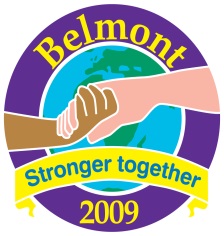 Term:  Autumn        Week: 6      	                	DayAim & SLICQuality First TeachingQuality First TeachingDifferentiationDifferentiationDifferentiationExtensionPlenaryDayAim & SLICQuality First TeachingQuality First TeachingChallenge 1Challenge 2Challenge 3ExtensionPlenaryMonAIM: to explore features of advertisementsTo Be SLIC:- explain the purpose of an advert - understand key features of an advert- identify persuasive techniques used in an advertPRIOR TO THIS WEEK CHILDREN MUST COMPLETE HOW TO SELL A FRIEND HOMELEARNING,Photocopy different sorts of advertisements. Children to pic out key features of advertisements. Review features of persuasive writing and purpose.Look at examples of book advertisements (see resources) explain that we will be writing our own for Mushroom Planet.PRIOR TO THIS WEEK CHILDREN MUST COMPLETE HOW TO SELL A FRIEND HOMELEARNING,Photocopy different sorts of advertisements. Children to pic out key features of advertisements. Review features of persuasive writing and purpose.Look at examples of book advertisements (see resources) explain that we will be writing our own for Mushroom Planet.Children to explore front cover and share home learning of life in 1954.Children to explore front cover and share home learning of life in 1954.Children to explore front cover and share home learning of life in 1954.Additional AdultsAdditional AdultsGuided Group Work Next Steps and FFSkate-o-matic. Which is more persuasive? Use PEE to justify.Next Steps and FFSkate-o-matic. Which is more persuasive? Use PEE to justify.Next Steps and FFSkate-o-matic. Which is more persuasive? Use PEE to justify.Next Steps and FFSkate-o-matic. Which is more persuasive? Use PEE to justify.Resources:Variety of adverts.Resources:Variety of adverts.DayAim & SLICQuality First TeachingQuality First TeachingDifferentiationDifferentiationDifferentiationExtensionPlenaryDayAim & SLICQuality First TeachingQuality First TeachingChallenge 1Challenge 2Challenge 3ExtensionPlenaryTuesAIM: to use persuasive techniques to sell a holiday to Bassidium XTo Be SLIC:- imagine and describe what Bassidium X is like.- use PEE to plan our my arguments- present my argument using persuasive languageDiscuss Chapters 11 &12. What were Chuck and David’s first impressions.TRAVEL AGENCY:Explain to children they are going to be travel agents selling a holiday to Bassidium X. How would they convince people to go there?Teacher to model on IWB how they would write one using children’s ideas using PEE as a persuasive technique Discuss Chapters 11 &12. What were Chuck and David’s first impressions.TRAVEL AGENCY:Explain to children they are going to be travel agents selling a holiday to Bassidium X. How would they convince people to go there?Teacher to model on IWB how they would write one using children’s ideas using PEE as a persuasive technique Children to  use persuasive sentence starters from week 8&9 to model.Children to then present there paragraph to class.Children to  use persuasive sentence starters from week 8&9 to model.Children to then present there paragraph to class.Children to  use persuasive sentence starters from week 8&9 to model.Children to then present there paragraph to class.Additional AdultsAdditional AdultsGuided Group Work Next Steps and FFChildren to complete Tazia puzzle about story. Next Steps and FFChildren to complete Tazia puzzle about story. Next Steps and FFChildren to complete Tazia puzzle about story. Next Steps and FFChildren to complete Tazia puzzle about story. Resources:Week 8 & 9 persuasive sentence starters. Resources:Week 8 & 9 persuasive sentence starters. DayAim & SLICQuality First TeachingQuality First TeachingDifferentiationDifferentiationDifferentiationExtensionPlenaryDayAim & SLICQuality First TeachingQuality First TeachingChallenge 1Challenge 2Challenge 3ExtensionPlenaryWeds AIM: to write a persuasive advert. SLIC:- imagine and describe what Bassidium X is like.- use PEE to plan our my arguments- present my argument using persuasive languageChildren to discuss  what they liked best about story,Review key features of persuasive writing.Teacher to model how PEE could be used persuasively to sell a book.Model good example.Children to discuss  what they liked best about story,Review key features of persuasive writing.Teacher to model how PEE could be used persuasively to sell a book.Model good example.Children to use advertisement sentence starters to write advert. Children to use advertisement sentence starters to write advert. Children to use advertisement sentence starters to write advert. Additional AdultsAdditional AdultsGuided Group Work Next Steps and FF:Children to build space rover and space shipNext Steps and FF:Children to build space rover and space shipNext Steps and FF:Children to build space rover and space shipNext Steps and FF:Children to build space rover and space shipResources:Persuasion map from weeks 8&9Advertisement sentence startersResources:Persuasion map from weeks 8&9Advertisement sentence starters